4. НАЛИЧИЕ ФУНКЦИОНИРУЮЩИХ РЕЛИГИОЗНЫХ УЧРЕЖДЕНИЙЭШЛӘП  КИЛҮЧЕ ДИНИ УЧРЕЖДЕНИЕЛӘР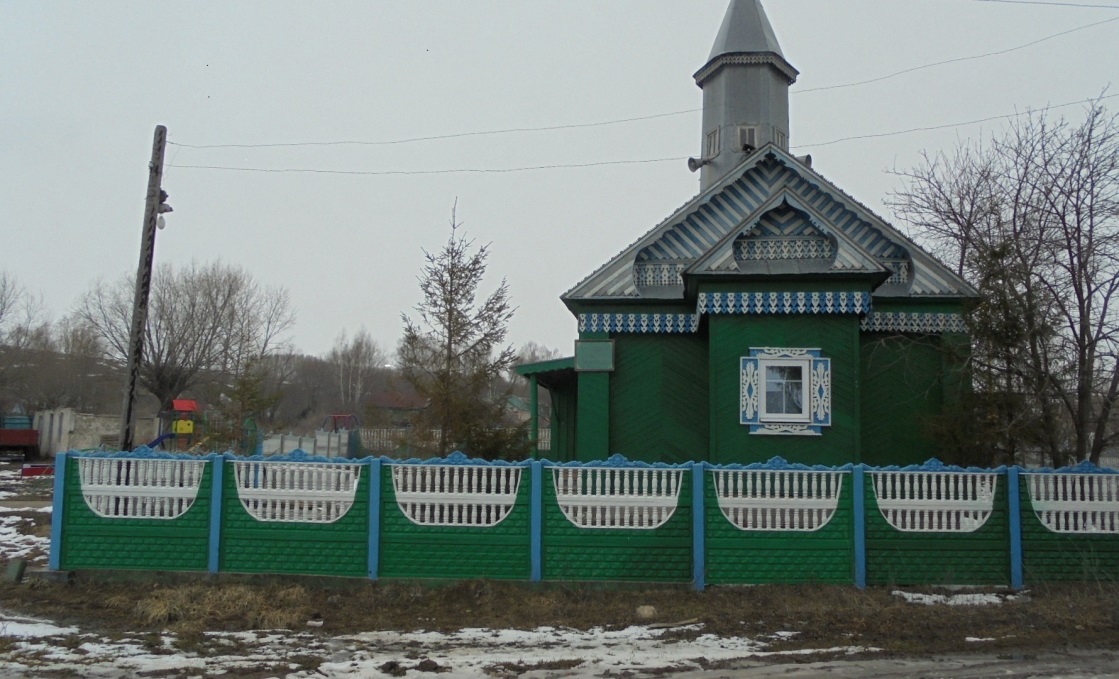                МӘЧЕТ  ОЛЫ ЯКЕ АВЫЛЫ               МЕЧЕТЬ с.Большие Яки                                    МӘЧЕТ  Карәтмән  авылы                                       МЕЧЕТЬ д.Каратмень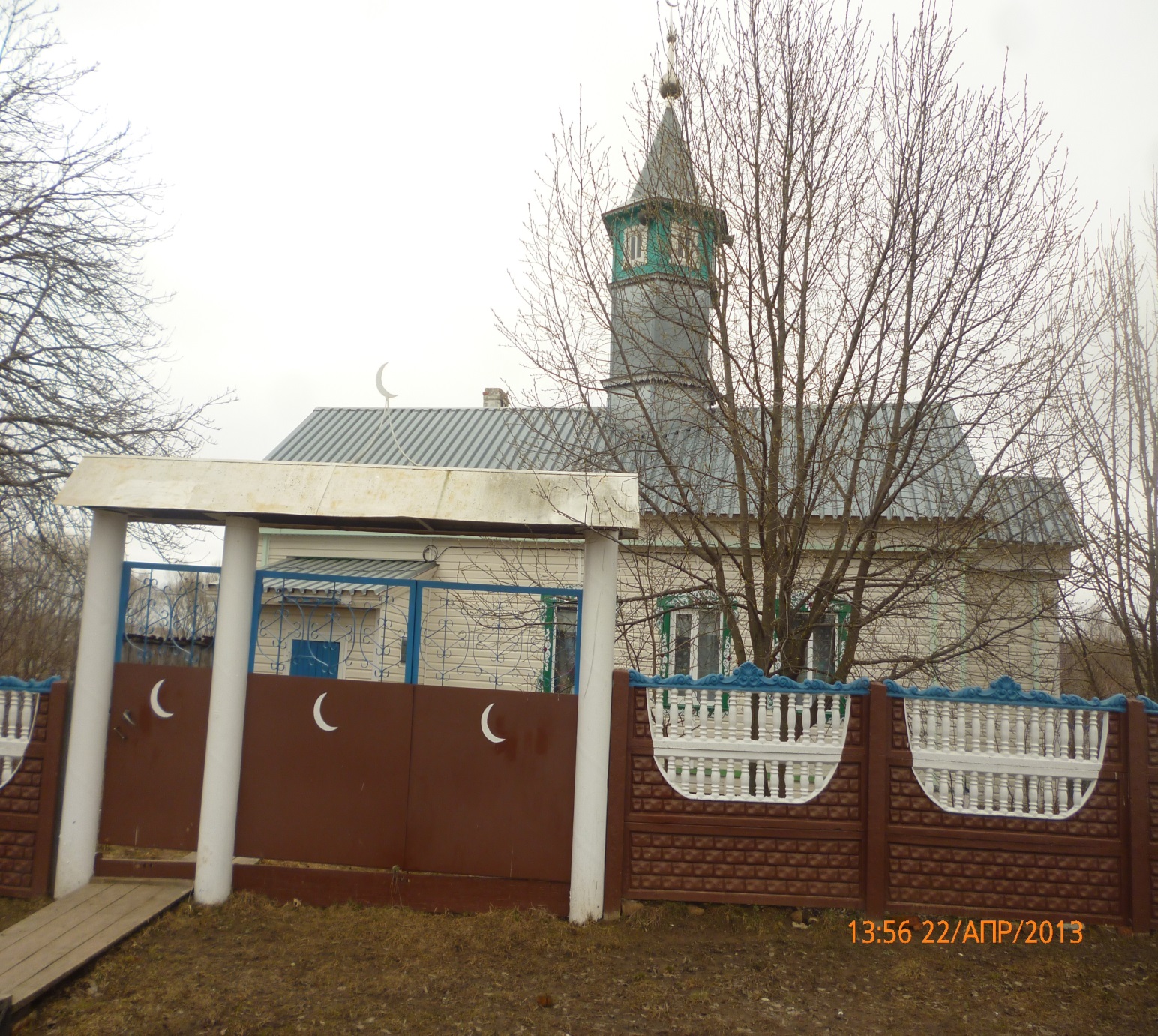 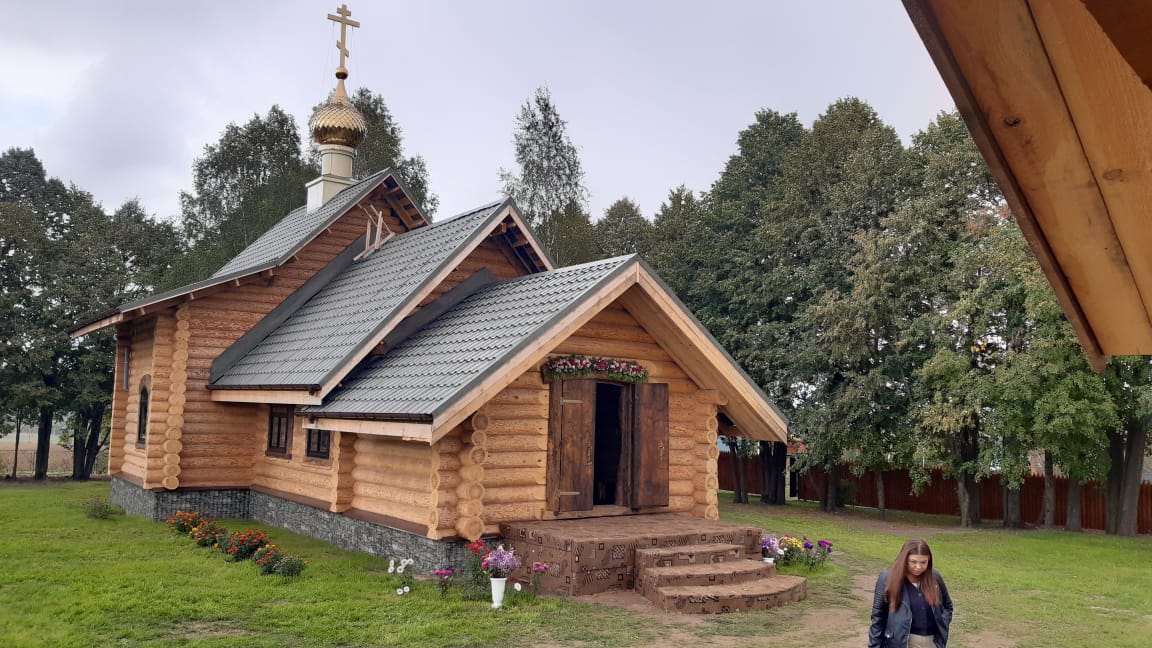                     Никольский авылы- чиркәү	ЦЕРКОВЬ  д.Никольское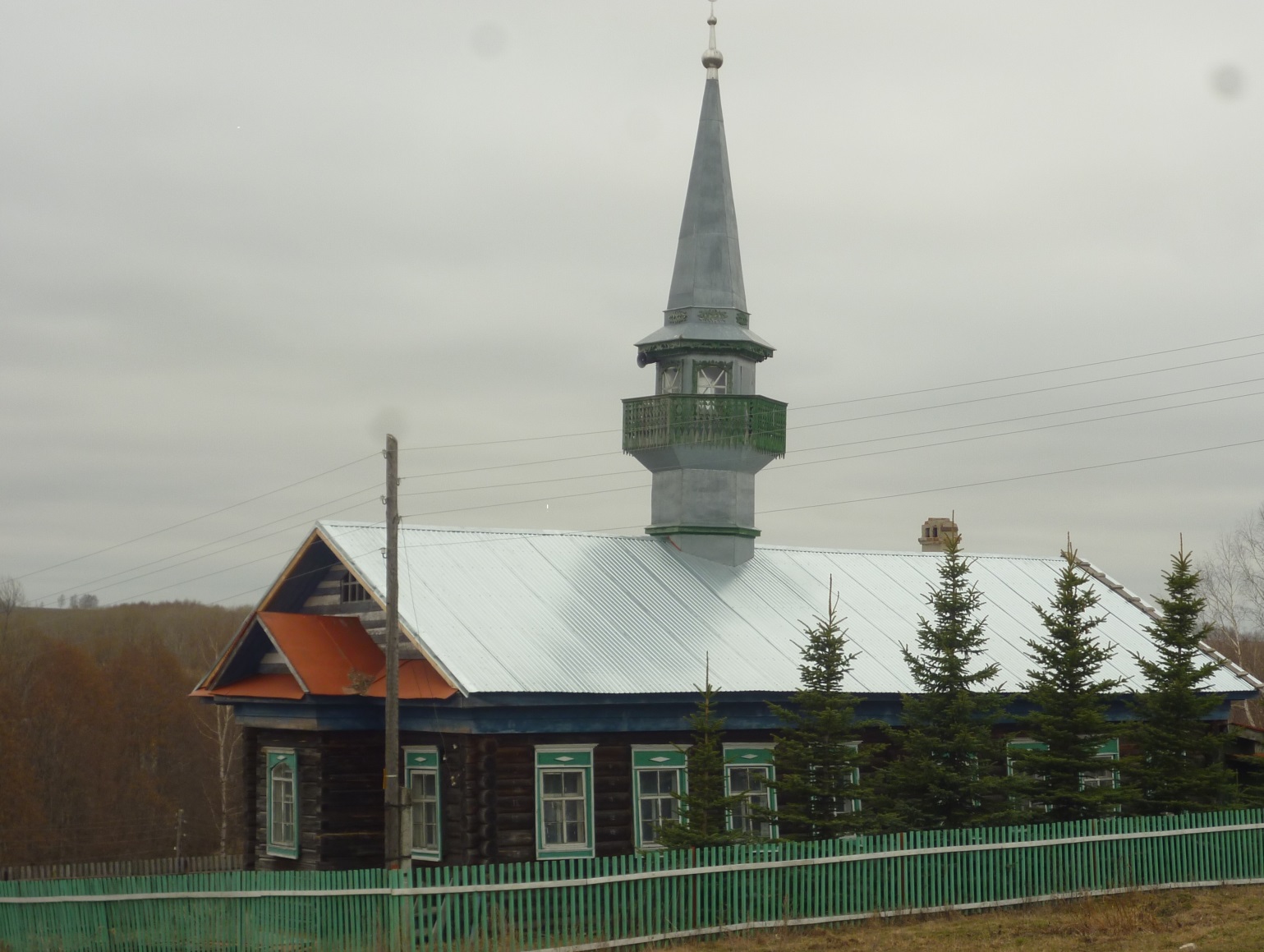 	Мечеть с.Уразла- Уразла авылы  мәчете№ п/пнаименование населенного пунктаналичие функционирующих религиозных учрежденийналичие функционирующих религиозных учрежденийналичие функционирующих религиозных учрежденийналичие функционирующих религиозных учрежденийналичие функционирующих религиозных учрежденийналичие функционирующих религиозных учрежденийналичие функционирующих религиозных учрежденийналичие функционирующих религиозных учреждений№ п/пнаименование населенного пунктамечетимечетицерквицеркви№ п/пнаименование населенного пункташтиз какого материала построеноштиз какого материала построеноштиз какого материала построеноштиз какого материала построено1с.Б.Яки1бревенчатый 2д.Каратмень1бревенчатый3с.Уразла1бревенчатый4д.Никольское1бревноИТОГО3